ISLAMOFOBIA Y MEDIOS DE COMUNICACIÓN (ISLAM Y LIBERTAD DE EXPRESIÓN)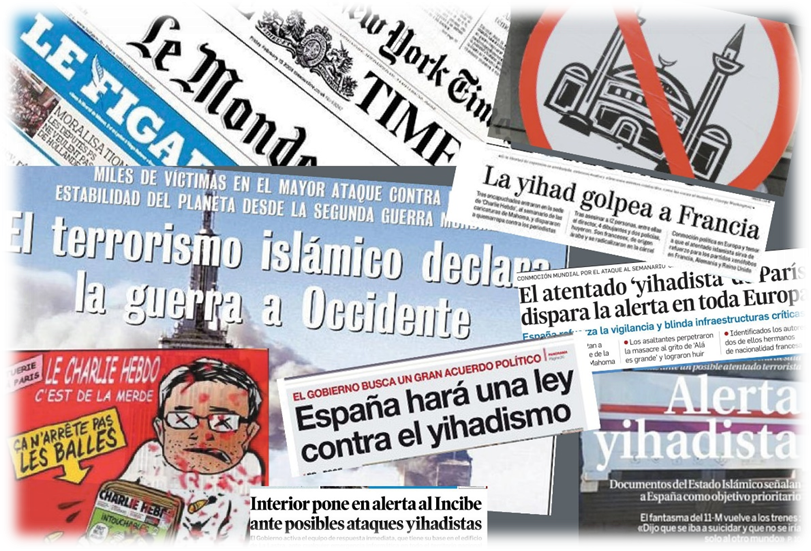 SEMINARIO23 Y 25 de febrero de 2015Facultad de Ciencias de la  Información (UCM).(Sala Naranja)(1er. Seminario del proyecto de investigación: Islamofobia en la prensa española)Organiza: Sección Departamental de Derecho Internacional Público y Relaciones Internacionales. Facultad de Ciencias de la Información (UCM) Colabora: ONG Musulmanes por la Paz.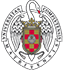 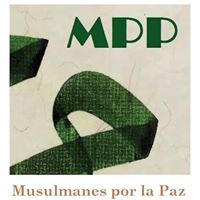 PROGRAMA:23/02/2015  (Sala Naranja)Seminario I:    Información y desinformación sobre el Islam. 11,00h.  – 14,00h.Dr. Miguel Vicente Mariño, profesor Universidad de Valladolid. La Imagen del mundo árabe y musulmán en la prensa española.D. Luqman Nieto, experto en ciencias islámicas. La importancia de la palabra. Dr. Muhammad Dahiri,  Universidad de Córdoba. La reconfiguración del mapa religioso en España.Drª. Elena Real Rodríguez, profesora UCM. deontología de la información y libertad de expresión. Dª. Natalia Román, periodista. Objetividad y subjetividad informativa sobre el Islam. Modera: Drª. María Marín Castan, profesora de Relaciones Internacionales, UCM.SEMINARIO II: El Islam y su percepción en Occidente, la islamofobia. 16,00h.-18,00h.D. Fernando Arias Canga, Director de la Fundación Pluralismo y Convivencia. El Islam en Occidente.Drª. Natalia Andujar, Directora del Centro de Formación Educaislam y de Red Musulmanas. La representación del islam y los musulmanes en la televisión.D. Juan Miguel Corral Cano, teólogo. La responsabilidad de los medios de comunicación en la promoción de la paz.Dª. Luz Gómez, profesora de estudios árabes e islámicos UAM. Causas y consecuencias de la Islamofobia. Antonio García, profesor UCM. La islamofobia en las redes sociales.Modera: Drª. Dolores Rubio García, profesora de Relaciones Internacionales, UCM.25/02/2015  (Sala Naranja)Seminario III: Choque y diálogo Occidente - Mundo Islámico. 11,00-13,00-   D. Vicente Mota, experto en ciencias islámicas.  Del       califato profético a DAESH. Dr. Jorge Verstrynge Rojas, profesor UCM. Las dimensiones políticas en las relaciones Occidente-Mundo Islámico.Raúl González Bórnez, ONG musulmanes por la paz. Ética de la guerra en el IslamDr. Kamal Halawa, Presidente de la Asociación de periodistas y escritores árabes. Actualidad política en Oriente Medio.Pedro Rojo, Director de la fundación  Al-Fanar, El mundo Musulmán para el lector hispano hablante.Modera: Dr. Najib Abu-Warda, profesor UCM. 